STRUTTURA DIDATTICA SPECIALE DI LINGUE E LETTERATURE STRANIERE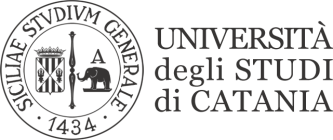                                                               RAGUSALINGUA E TRADUZIONE TEDESCA IIIE LINGUAGGI SETTORIALIProf.ssa Maria Cristina PestarinoPROVA SCRITTA DEL 31 MAGGIO 2019ELENCO DEGLI STUDENTI PRENOTATI PER L’ORALE DI GIORNO 7.06.2019. I RISULTATI PER GLI ALTRI STUDENTI SARANNO COMUNICATI SUCCESSIVAMENTE.HANNO SUPERATO ENTRAMBE LE PROVE E POSSONO QUINDI SOSTENERE L’ESAME ORALE:Y62000260Y62000537Y62000556Y62000577Y62000593Y62000659HANNO SUPERATO LA PRIMA PROVA: ERRATA CORRIGEY62000464Y62000487Y62000490Y62000492Y62000515HANNO SUPERATO LA SECONDA PROVA:Y62000474Ragusa, 07 maggio 2019